Тест по теме «Романтизм как литературное направление»Время появления романтизма – …Конец 17 – начало 18 векаКонец 18 – начало 19 векаНачало 20 векаСередина 19 векаВыберите верные утверждения, которые характеризуют романтизм:Романтическая личность – страстная личность.Основной конфликт – конфликт между личностью и обществом.Основной конфликт – конфликт между личностью и природой.Романтический герой несовместим с обыденным миром.Любимая романтическая среда – необычные обстоятельства.В какой стране зародился романтизм?В Англии 2) В Германии 3) Во Франции 4) В ШвейцарииУкажите представителей немецкого романтизма:Людвиг ТикВильгельм и Якоб ГриммДжордж БайронЖорж СандВильгельм КюхельбекерЭрнст Теодор Амадей ГофманКто назвал В.А.Жуковского «литературным Колумбом Руси»?А.С.ПушкинА.ДельвигВ.Г.БелинскийЕ.БаратынскийКакой жанр приобрел расцвет в творчестве В.А.Жуковского?БасняБылинаСонетБалладаСказкаК какому русскому фольклорному жанру ближе всего баллада?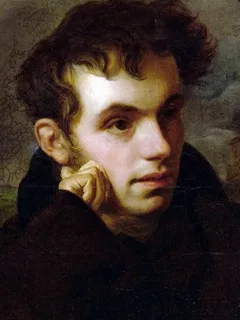 БасняНародный театрИсторическая песняЧастушкаКак звали Василия Андреевича Жуковского?Владимир АндреевичВасилий АндреевичВиссарион Григорьевич